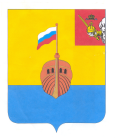 РЕВИЗИОННАЯ КОМИССИЯ ВЫТЕГОРСКОГО МУНИЦИПАЛЬНОГО РАЙОНА162900, Вологодская область, г. Вытегра, пр. Ленина, д.68тел. (81746) 2-22-03 факс (81746) ______,       e-mail: revkom@vytegra-adm.ruЗАКЛЮЧЕНИЕна проект постановления администрации сельского поселения Кемское 28.03.2022 г.                                                                              г. Вытегра         Заключение Ревизионной комиссии Вытегорского муниципального района на проект постановления администрации сельского поселения Кемское «О внесении изменений в постановление Администрации сельского поселения Кемское от 12 мая 2021 года № 8 «Об утверждении муниципальной программы «Благоустройство территории сельского поселения Кемское на 2021 – 2025 годы»  подготовлено в соответствии с требованиями Бюджетного кодекса Российской Федерации, Положения о Ревизионной комиссии Вытегорского муниципального района.         Проектом постановления предлагается внести изменения в объем финансирования муниципальной программы «Благоустройство территории сельского поселения Кемское на 2021 – 2025 годы» (далее – Программы).         В целях приведения Программы в соответствие с решениями о бюджете внесены изменения в паспорт, текстовую часть Программы, приложение 3 Программы в части финансового обеспечения. Общий объем финансирования программы увеличился на 182,1 тыс. рублей и составил 2759,6 тыс. рублей, в том числе по годам: 2021 год – 1567,9 тыс. рублей (+ 135,6 тыс. рублей), 2022 год – 338,9 тыс. рублей (-58,7 тыс. рублей), 2023 год – 338,9 тыс. рублей (-58,7 тыс. рублей), 2024 год – 338,9 тыс. рублей (+163,9 тыс. рублей), 2025 год – 175,0 тыс. рублей. Уточненные объемы финансирования программы соответствуют объемам, утвержденным решениями о бюджете поселения от 27.12.2021 года № 177 «О внесении изменений в решение Совета сельского поселения Кемское от 22.12.2020 года № 135», от 16.12.2021 года № 174 «О бюджете сельского поселения Кемское на 2022 год и плановый период 2023 и 2024 годов».             Внесение изменений является обоснованным. Изменения внесены в сроки в соответствии с Бюджетным кодексом Российской Федерации,  Порядком разработки, реализации и оценки эффективности реализации муниципальных программ сельского поселения Кемское, утвержденного постановлением администрации сельского поселения Кемское от 22 июля 2020 года № 20.   Ревизионная комиссия рекомендует:- в приложении 1 к проекту постановления уточнить общие объемы финансирования Основного мероприятия 1 «Организация уличного освещения» по годам: 2022, 2023, 2024 (строка «всего, в том числе»);- в решении о бюджете поселения нумерацию основных мероприятий Программы привести в соответствии с нумерацией основных мероприятий в Программе, утвержденной постановлением Администрации сельского поселения Кемское от 12 мая 2021 года № 8.       Выводы и предложения.       Проект постановления администрации сельского поселения Кемское «О внесении изменений в постановление Администрации сельского поселения Кемское от 12 мая 2021 года № 8 «Об утверждении муниципальной программы «Благоустройство территории сельского поселения Кемское на 2021 – 2025 годы» соответствует требованиям Бюджетного кодекса Российской Федерации, Федерального закона № 131-ФЗ от 06.10.2003 «Об общих принципах организации местного самоуправления в Российской Федерации», Порядка разработки, реализации и оценки эффективности реализации муниципальных программ сельского поселения Кемское, утвержденного постановлением администрации сельского поселения Кемское от 12 мая 2021 года № 8.Ревизионная комиссия рекомендует проект постановления к рассмотрению.Аудитор Ревизионной комиссии                                                                  О.Е. Нестерова